Об утверждении Положения о проведении конкурса на созданиелоготипа празднования 225 – летней годовщины образованиястаницы Старонижестеблиевской Красноармейского районаВ связи с проведением юбилейных мероприятий, посвященных225 – летней годовщине образования станицы Старонижестеблиевской Красноармейского района, в целях формирования у граждан патриотическое восприятие станицы, через ее узнаваемую символику, вовлечения граждан к подготовке праздничных мероприятий, стимулирования гражданской активности: 1. Провести конкурс среди жителей на создание логотипа празднования  225 – летней годовщины образования станицы Старонижестеблиевской Красноармейского района.2. Утвердить положение о проведении конкурса на создание логотипа празднования 225 – летней годовщины образования станицы Старонижестеблиевской Красноармейского района (Приложение).3. Рекомендовать муниципальным учреждением образования и культуры, общественным организациям, принять участие в конкурсе. 4. Контроль за выполнением данного распоряжения возложить на заместителя главы Старонижестеблиевского сельского поселения Красноармейского района Е.Е.Черепанову.5. Распоряжение вступает в силу со дня его опубликования ГлаваСтаронижестеблиевскогосельского поселения Красноармейского района                                                                        В.В. Новак ПРИЛОЖЕНИЕк распоряжению администрацииСтаронижестеблиевскогосельского поселенияКрасноармейского районаот ___________ № ______ПоложениеО проведении конкурса на создание логотипа празднования 225 – летней годовщины образования станицы Старонижестеблиевской  Красноармейского района  1. Общие положения1.1. Конкурс на разработку логотипа (далее – Конкурс) проводится в рамках подготовки и проведения мероприятий, приуроченных к празднованию 225 – летней годовщине образования станицы Старонижестеблиевской Красноармейского района.1.2. Настоящее положение определяет задачи, конкурсные требования и порядок проведения Конкурса на создание логотипа празднования 225 – летней годовщине образования станицы Старонижестеблиевской  Красноармейского района, а также критерии оценки представленных на Конкурс материалов, порядок определения и награждения победителей.1.3. Инициатором и организатором Конкурса является администрация Старонижестеблиевского сельского поселения  Красноармейского района 2 Цели и задачи конкурса2.1. Основная цель проведения Конкурса:1) создание логотипа празднования 225 – летней годовщины образования станицы Старонижестеблиевской  Красноармейского района.2.2. Основные задачи:1) разработка логотипа празднования 225 – летней годовщины образования станицы Старонижестеблиевской Красноармейского района;2) развитие творческого потенциала и привлечение населения к культурно-досуговой деятельности.3 Сроки проведения конкурса3.1. Конкурс поводится с  15 марта по 15 мая 2019 года.3.2. Конкурсные работы должны быть представлены в оргкомитет Конкурса не позднее 15 мая 2019 года, конкурсные работы, представленные позднее, к участию в конкурсе не допускаются.3.3. Рассмотрение работ и определение претендентов на победу Конкурсаэкспертной комиссией (оргкомитетом Конкурса) состоится 16 мая 2019 года.3.4. Объявление результатов и церемония награждения победителей состоится 12 июня 2019 года в администрации поселения.3.5. Лучшие конкурсные проекты (конкурсные материалы, работы) будут размещены на официальном сайте Администрации Старонижестеблиевского сельского поселения Красноармейского района в информационно-телекоммуникационной сети интернет.24. Условия проведения конкурса4.1. В Конкурсе по созданию логотипа могут участвовать все желающие без возрастных ограничений.4.2. Участники Конкурса могут представить неограниченное количество конкурсных работ.4.3. Руководство Конкурсом и подведение итогов Конкурса осуществляеторгкомитет.4.4. Конкурсные работы необходимо предоставить в администрацию поселения по адресу: станица Старонижестеблиевская, ул. Советская,78, тел. (886165) 97-7-11 или на электронную почту: stbadm-priem@bk.ru c пометкой «Конкурс».4.5. Представленные на Конкурс материалы возврату не подлежат.5. Организационный комитет конкурса:5.1. Для определения лучших из представленных на Конкурс работ, создается оргкомитет Конкурса, в который входят представители администрации Старонижестеблиевского сельского поселения Красноармейского района и независимые эксперты.5.2. Оргкомитет Конкурса осуществляет оценку, представленных на Конкурс работ, и определяет лучшие работы Конкурса и победителей.5.3. Авторы работ не могут участвовать в оценке работ и выборе победителей.6. Требования к конкурсной работе:6.1. При разработке логотипа необходимо учитывать основные задачи Конкурса.6.2. Эскиз логотипа должен быть привлекающим внимание, но лаконичным, с простыми понятными образами, может отражать юбилейную дату, градообразующее предприятие или какой-либо узнаваемый символ станицы.6.3. Эскиз логотипа должен разрабатываться с учетом дальнейшего его использования на сувенирной и полиграфической продукции, в газетах, на наружной рекламе, фото- и видеоматериалах и в интернете.6.4. Логотип должен одинаково хорошо восприниматься и не терять изобразительных характеристик в любом масштабе – от сувенирной ручки до рекламного баннера.6.5. Логотип должен иметь возможность использования в цветном (рекомендуется не более трех цветов) и в монохромном вариантах.6.6. Работы не должны противоречить действующему законодательству Российской Федерации и условиям настоящего Положения.7. Порядок предоставления конкурсных работ:7.1. Заявка (приложение 1) на участие в конкурсе и конкурсный проект (конкурсные материалы, работа) подаются до 15 мая 2019 года.7.2. Принимая участие в Конкурсе, вы соглашаетесь с возможностью использования, огласки присланных вами материалов в маркетинговых и рекламных целях, без каких-либо материальных претензий с вашей стороны. Все конкурсные работы становятся «собственностью» администрации поселения и могут быть использованы в дальнейших публикациях администрации.8. Критерии оценки конкурсных работ:38.1. При определении лучшего варианта логотипа празднования 225 – летней годовщины образования станицы Старонижестеблиевской  Красноармейского района оргкомитет руководствуется следующими критериями:1) запоминаемость;2) универсальность;3) оригинальность;4) ассоциативность;5) выразительность;6) функциональность;7) лаконичность.9. Награждение победителей:9.1. Победитель конкурса на лучший проект логотипа награждается дипломом победителя и памятным подарком. 9.2. Информация о ходе проведении и итогах Конкурса публикуется в средствах массовой информации и на  официальном сайте Администрации Старонижестеблиевского сельского поселения Красноармейского района в информационно-телекоммуникационной сети интернет. Заместитель главыСтаронижестеблиевского сельского поселенияКрасноармейского района                                                                 Е.Е. ЧерепановаПриложениек Положению о проведенииконкурса на лучший логотип                                                                                     225-летнего юбилея                                                                                     со дня образования                                                                            станицы СтаронижестеблиевскойЗаявление – анкетадля участия в Конкурсе на лучший логотип225-летнего юбилея со дня образования ст. СтаронижестеблиевскойЗаместитель главыСтаронижестеблиевского сельского поселенияКрасноармейского района                                                                 Е.Е. Черепанова2ЛИСТ СОГЛАСОВАНИЯк проекту распоряжения администрации Старонижестеблиевского сельского поселения Красноармейского района от ________________№_____«Об утверждении Положения о проведении конкурса на созданиелоготипа празднования 225 – летней годовщины образованиястаницы Старонижестеблиевской Красноармейского района»Проект подготовлен и внесен: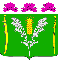 АДМИНИСТРАЦИЯСТАРОНИЖЕСТЕБЛИЕВСКОГО СЕЛЬСКОГО ПОСЕЛЕНИЯ КРАСНОАРМЕЙСКОГО РАЙОНАРАСПОРЯЖЕНИЕАДМИНИСТРАЦИЯСТАРОНИЖЕСТЕБЛИЕВСКОГО СЕЛЬСКОГО ПОСЕЛЕНИЯ КРАСНОАРМЕЙСКОГО РАЙОНАРАСПОРЯЖЕНИЕАДМИНИСТРАЦИЯСТАРОНИЖЕСТЕБЛИЕВСКОГО СЕЛЬСКОГО ПОСЕЛЕНИЯ КРАСНОАРМЕЙСКОГО РАЙОНАРАСПОРЯЖЕНИЕ«__11___»__03____2019 г.№ ___17-р____станица Старонижестеблиевскаястаница Старонижестеблиевскаястаница Старонижестеблиевская1Ф.И.О. автора2Ф.И.О. одного из родителей автора (или законного представителя) для участников, не достигших 18 лет*3В случае коллективной заявки- наименование коллектива, который представляет автор4Дата рождения автора5Место проживания
(почтовый адрес)6Место работы  или учебы7Контактные телефоны8Адрес электронной почты (при наличии)Заместителем главыСтаронижестеблиевского сельского поселенияКрасноармейского районаЕ.Е. ЧерепановаПроект согласован:Ведущий специалистпо делам несовершеннолетних администрацииСтаронижестеблиевского сельского поселенияКрасноармейского районаЕ.С. ЛысенковаВедущий специалистобщего отдела администрацииСтаронижестеблиевского сельского поселенияКрасноармейского районаН.Ю. ДягилеваГлавный специалист по юридическим вопросам администрации Старонижестеблиевского сельского поселенияКрасноармейского районаО.Н. Шестопал